LEGAL NOTICEMEETING DATE CHANGESTOWN OF CALEDONIAPlease take notice that the Town of Caledonia Town Board meeting to be held Thursday, May 9, 2024, has been changed to Thursday, May 16, 2024 at 7:00 P. M.February 9, 2024By Order of the Town BoardSeth GrahamTown ClerkTOWN OF CALEDONIA3109 MAIN STREET, CALEDONIA, NY 14423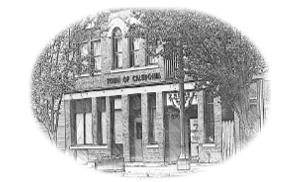 (P) 585.538.4927 • (F) 585.538.6348www.townofcaledoniany.orgTOWN OF CALEDONIA3109 MAIN STREET, CALEDONIA, NY 14423(P) 585.538.4927 • (F) 585.538.6348www.townofcaledoniany.orgTOWN OF CALEDONIA3109 MAIN STREET, CALEDONIA, NY 14423(P) 585.538.4927 • (F) 585.538.6348www.townofcaledoniany.orgSUPERVISORTOWN OF CALEDONIA3109 MAIN STREET, CALEDONIA, NY 14423(P) 585.538.4927 • (F) 585.538.6348www.townofcaledoniany.orgTOWN CLERK/TAX COLLECTORDaniel L. PangrazioTOWN OF CALEDONIA3109 MAIN STREET, CALEDONIA, NY 14423(P) 585.538.4927 • (F) 585.538.6348www.townofcaledoniany.orgSeth M. GrahamTOWN OF CALEDONIA3109 MAIN STREET, CALEDONIA, NY 14423(P) 585.538.4927 • (F) 585.538.6348www.townofcaledoniany.orgSUPERVISOR’S CLERKTOWN OF CALEDONIA3109 MAIN STREET, CALEDONIA, NY 14423(P) 585.538.4927 • (F) 585.538.6348www.townofcaledoniany.orgDEPUTY CLERKKathryn RaymondTOWN OF CALEDONIA3109 MAIN STREET, CALEDONIA, NY 14423(P) 585.538.4927 • (F) 585.538.6348www.townofcaledoniany.orgChristine BinnertTOWN OF CALEDONIA3109 MAIN STREET, CALEDONIA, NY 14423(P) 585.538.4927 • (F) 585.538.6348www.townofcaledoniany.orgTOWN BOARDTOWN OF CALEDONIA3109 MAIN STREET, CALEDONIA, NY 14423(P) 585.538.4927 • (F) 585.538.6348www.townofcaledoniany.orgTOWN JUSTICESTodd BickfordTOWN OF CALEDONIA3109 MAIN STREET, CALEDONIA, NY 14423(P) 585.538.4927 • (F) 585.538.6348www.townofcaledoniany.orgMark RiggiQuentin ClarkTOWN OF CALEDONIA3109 MAIN STREET, CALEDONIA, NY 14423(P) 585.538.4927 • (F) 585.538.6348www.townofcaledoniany.orgKyle MacKayPamela RychlickiKevin KeenanTOWN OF CALEDONIA3109 MAIN STREET, CALEDONIA, NY 14423(P) 585.538.4927 • (F) 585.538.6348www.townofcaledoniany.orgTOWN OF CALEDONIA3109 MAIN STREET, CALEDONIA, NY 14423(P) 585.538.4927 • (F) 585.538.6348www.townofcaledoniany.orgCOURT CLERKHIGHWAY SUPERINTENDENTTOWN OF CALEDONIA3109 MAIN STREET, CALEDONIA, NY 14423(P) 585.538.4927 • (F) 585.538.6348www.townofcaledoniany.orgMargaret DoneganRonald Beach IIITOWN OF CALEDONIA3109 MAIN STREET, CALEDONIA, NY 14423(P) 585.538.4927 • (F) 585.538.6348www.townofcaledoniany.orgTOWN OF CALEDONIA3109 MAIN STREET, CALEDONIA, NY 14423(P) 585.538.4927 • (F) 585.538.6348www.townofcaledoniany.orgASSESSORCODE ENFORCEMENTTom PerkinsTOWN OF CALEDONIA3109 MAIN STREET, CALEDONIA, NY 14423(P) 585.538.4927 • (F) 585.538.6348www.townofcaledoniany.orgTami SnyderTOWN OF CALEDONIA3109 MAIN STREET, CALEDONIA, NY 14423(P) 585.538.4927 • (F) 585.538.6348www.townofcaledoniany.orgHISTORIAN
Eileen Lafave-BickfordTOWN OF CALEDONIA3109 MAIN STREET, CALEDONIA, NY 14423(P) 585.538.4927 • (F) 585.538.6348www.townofcaledoniany.orgTOWN OF CALEDONIA3109 MAIN STREET, CALEDONIA, NY 14423(P) 585.538.4927 • (F) 585.538.6348www.townofcaledoniany.org